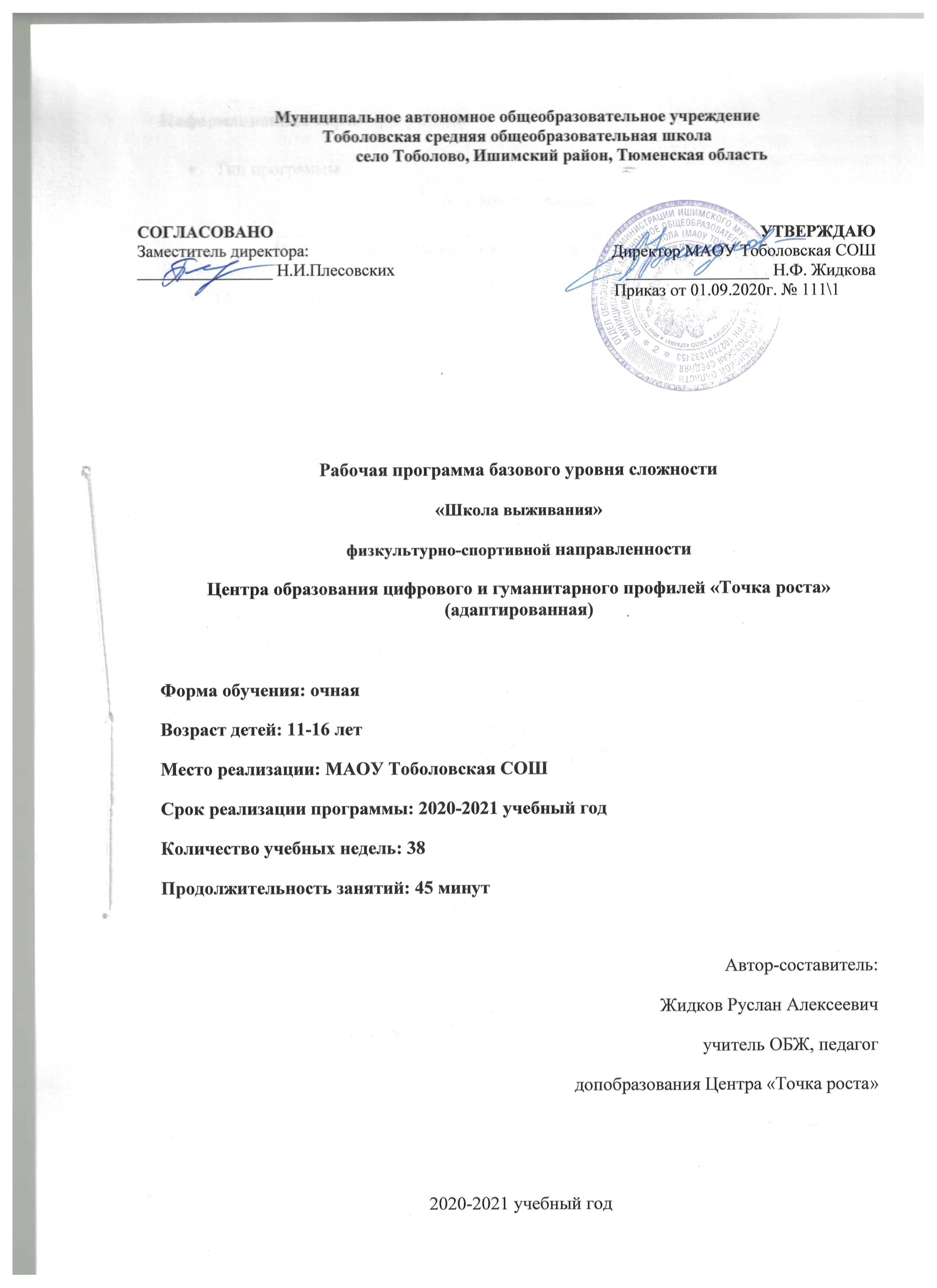 Информационная карта программыТип программы(типовая, модифицированная , экспериментальная, авторская)Образовательная область(профильная, многопрофильная: естествознание, искусство, культурная, духовная или физическая типология)Направленность деятельности(научно-техническая, спортивно-техническая, физкультурно-спортивная, художественно-эстетическая, туристско-краеведческая, эколого-биологическая, военно-патриотическая, социально-педагогическая, культурологическая, естественно-научная)Способ освоения содержания образования(репродуктивная, эвристическая, алгоритмическая, исследовательская, творческая)Уровень освоения содержания образования(общекультурный, углубленный, начальное, основное или среднее общее образование)Форма реализации программы(групповая, индивидуальная)Продолжительность реализации программы(одногодичная, двухгодичная и др.)Цели программы: Формировать у детей сознательное и ответственное отношение к вопросам личной и общественной безопасности, практические навыки и умения поведения в экстремальных ситуациях, навыки оказания первой медицинской помощи, стремление к здоровому образу жизни, совершенствовать морально-психологическое состояние и физическое развитие.Задачи:Обучающие:обучить учащихся действиям, которые будут использоваться как «подводящие» упражнения, либо как средства избирательного воздействия на развитие отдельных физических качеств, способностей;обучить навыкам оказания первой доврачебной помощи;совершенствовать двигательные умения и навыки прикладного характера;развивать двигательные качества на основе общей физической подготовленности;изучить правила пожарной безопасности, ПДД.Развивающие:всестороннее совершенствовать личностные качества: психологическая устойчивость, физическая сила, выносливость, быстрота принятия решений, наличие необходимых знаний и навыков, позволяющих успешно действовать в экстремальных ситуациях;развивать память, логическое мышление и мотивацию личности к познанию;развивать внимательность и осторожность.Воспитательные:ориентация на труд, собственные усилия;удовлетворение потребности детей в общении;воспитание приоритета общественных ценностей.Методы обучения:Словесные (рассказ, беседа, лекция с элементами беседы); Наглядные (демонстрация плакатов, учебных видео роликов, электронных презентаций. материальной базы);Эвристические – (саморазвитие учащихся, активная познавательная деятельность); Практические (отработка нормативов, решение теоретических и практических задач).Личностные результаты:самостоятельность и личная ответственность за свои поступки, установка на здоровый образ жизни;экологическая культура: ценностное отношение к природному миру, готовность следовать нормам природоохранного, нерасточительного, здоровьесберегающего поведения;осознание ответственности человека за общее благополучие,гуманистическое сознание,социальная компетентность как готовность к решению моральных дилемм, устойчивое следование в поведении социальным нормам,начальные навыки адаптации в динамично изменяющемся мире,целостный, социально ориентированный взгляд на мир в единстве и разнообразии природы, народов, культур и религий,эмпатия как понимание чувств других людей и сопереживание им.Метапредметные результаты:-умение ставить учебные цели; умение использовать внешний план для решения поставленной задачи;  умение планировать свои действия в соответствии с поставленной задачей и условиями ее реализации;  умение осуществлять итоговый и пошаговый контроль выполнения учебного задания по переходу информационной обучающей среды из начального состояния в конечное;  умение сличать результат действий с эталоном (целью);  умение вносить коррективы в действия в случае расхождения результата решения задачи с ранее поставленной целью; умение оценивать результат своей работы с помощью тестовых компьютерных программ, а также самостоятельно определять пробелы в усвоении материала курса.Предметные результаты:-умение использовать терминологию моделирования;  умение работать в среде графических 3D редакторов;  умение создавать новые примитивные модели из имеющихся заготовок путем разгруппировки-группировки частей моделей и их модификации;  умение самостоятельно определять цели своего обучения, ставить и формулировать для себя новые задачи в учёбе и познавательной деятельности, развивать мотивы и интересы своей познавательной деятельности; владение основами самоконтроля, самооценки, принятия решений и осуществления осознанного выбора в учебной и познавательной деятельности; Тематический планМодифицированнаяФизическая типологияфизкультурно-спортивнаяалгоритмическаяосновное или среднее общее образованиеГрупповаяодногодичнаяДата проведенияТема занятияКол-во часовСодержание занятия03.09.2020Инструктаж по технике безопасности. Чрезвычайные ситуации природного. 	Единая государственная	система предупреждения и ликвидации ЧС.1Характеризуют причины возникновения чрезвычайных ситуаций техногенного характера и их возможные последствия по масштабу распространения. Различают чрезвычайные ситуации техногенного характера в соответствии с их классификацией. Составляют алгоритм своего поведения во время характерной чрезвычайной ситуации техногенного характера, возможной в регионе своего проживания. Анализируют расположение потенциально опасных объектов в районе проживания и степень исходящих от них опасностей10.09.2020Человек и окружающая среда. Условия автономногосуществования в природе.1Характеризуют причины возникновения чрезвычайных ситуаций техногенного характера и их возможные последствия по масштабу распространения. Различают чрезвычайные ситуации техногенного характера в соответствии с их классификацией. Составляют алгоритм своего поведения во время характерной чрезвычайной ситуации техногенного характера, возможной в регионе своего проживания. Анализируют расположение потенциально опасных объектов в районе проживания и степень исходящих от них опасностей17.09.2020Ориентирование	в	природных	условиях. Способыориентирования.1Характеризуют причины возникновения чрезвычайных ситуаций техногенного характера и их возможные последствия по масштабу распространения. Различают чрезвычайные ситуации техногенного характера в соответствии с их классификацией. Составляют алгоритм своего поведения во время характерной чрезвычайной ситуации техногенного характера, возможной в регионе своего проживания. Анализируют расположение потенциально опасных объектов в районе проживания и степень исходящих от них опасностей24.09.2020Основы	безопасного	ведения спасательных	работ.Оказание помощи людям в условиях природной среды.1Характеризуют причины возникновения чрезвычайных ситуаций техногенного характера и их возможные последствия по масштабу распространения. Различают чрезвычайные ситуации техногенного характера в соответствии с их классификацией. Составляют алгоритм своего поведения во время характерной чрезвычайной ситуации техногенного характера, возможной в регионе своего проживания. Анализируют расположение потенциально опасных объектов в районе проживания и степень исходящих от них опасностей01.10.2020Поисковые работы пострадавших с использование беспилотных транспортных средств.1Поисковые работы в лесу с использование беспилотных транспортных средств DJI GO 4 PRO08.10.2020Способы   и   основы   выживания   в   различных	ЧС. Средства	оказания	первой медицинской	помощиспасателя. Состав аптечки.1Характеризуют причины возникновения чрезвычайных ситуаций техногенного характера и их возможные последствия по масштабу распространения. Различают чрезвычайные ситуации техногенного характера в соответствии с их классификацией. Составляют алгоритм своего поведения во время характерной чрезвычайной ситуации техногенного характера, возможной в регионе своего проживания. Анализируют расположение потенциально опасных объектов в районе проживания и степень исходящих от них опасностей15.10.2020Понятия об участниках дорожного движения. Виды транспорта.1Аналиэируют причины дорожно-транспортных происшествий. Повторяют правила дорожного движения, запоминают дорожные знаки. Запоминают правильные алгоритмы безопасного поведения на дорогах пешехода, пассажира, водителя велосипеда22.10.2020Дорожные знаки. Сигналы светофора.1Аналиэируют причины дорожно-транспортных происшествий. Повторяют правила дорожного движения, запоминают дорожные знаки. Запоминают правильные алгоритмы безопасного поведения на дорогах пешехода, пассажира, водителя велосипеда29.10.2020Правила безопасного дорожного движения пешеходов и автотранспорта, пешехода и велосипедиста.1Аналиэируют причины дорожно-транспортных происшествий. Повторяют правила дорожного движения, запоминают дорожные знаки. Запоминают правильные алгоритмы безопасного поведения на дорогах пешехода, пассажира, водителя велосипеда05.11.2020Оказание первой доврачебной помощи пострадавшим в ДТП. Травматический шок – первая помощь.1Аналиэируют причины дорожно-транспортных происшествий. Повторяют правила дорожного движения, запоминают дорожные знаки. Запоминают правильные алгоритмы безопасного поведения на дорогах пешехода, пассажира, водителя велосипеда12.11.2020Конкурс юных знатоков правил дорожного движения.1Аналиэируют причины дорожно-транспортных происшествий. Повторяют правила дорожного движения, запоминают дорожные знаки. Запоминают правильные алгоритмы безопасного поведения на дорогах пешехода, пассажира, водителя велосипеда19.10.2020Что такое огонь? Общие понятия о пожаре.1Анализируют причины возникновения пожаров в жилых и общественных зданиях. Запоминают права и обязанности граждан в области пожарной безопасности в быту. Выбирают правильный алгоритм безопасного поведения при пожаре, в том числе наиболее эффективные способы предотвращения возгорания, оказания помощи младшим, престарелым и т. д. Характеризуют основные мероприятия, проводимые МЧС России, по совершенствованию пожарной безопасности в стране. Составляют планы своего поведения на случай возникновения пожара в школе, дома, общественном месте (стадион, кинотеатр) и записывают их в дневник безопасности26.10.2020Условия	и	причины возникновения	пожаров.Последствия пожаров. Характер и сила пожаров.1Анализируют причины возникновения пожаров в жилых и общественных зданиях. Запоминают права и обязанности граждан в области пожарной безопасности в быту. Выбирают правильный алгоритм безопасного поведения при пожаре, в том числе наиболее эффективные способы предотвращения возгорания, оказания помощи младшим, престарелым и т. д. Характеризуют основные мероприятия, проводимые МЧС России, по совершенствованию пожарной безопасности в стране. Составляют планы своего поведения на случай возникновения пожара в школе, дома, общественном месте (стадион, кинотеатр) и записывают их в дневник безопасности03.12.2020Правила пожарной безопасности в школе и в быту.1Анализируют причины возникновения пожаров в жилых и общественных зданиях. Запоминают права и обязанности граждан в области пожарной безопасности в быту. Выбирают правильный алгоритм безопасного поведения при пожаре, в том числе наиболее эффективные способы предотвращения возгорания, оказания помощи младшим, престарелым и т. д. Характеризуют основные мероприятия, проводимые МЧС России, по совершенствованию пожарной безопасности в стране. Составляют планы своего поведения на случай возникновения пожара в школе, дома, общественном месте (стадион, кинотеатр) и записывают их в дневник безопасности10.12.2020Действия   при   возникновении   пожара. Способы иметоды тушения пожаров.1Анализируют причины возникновения пожаров в жилых и общественных зданиях. Запоминают права и обязанности граждан в области пожарной безопасности в быту. Выбирают правильный алгоритм безопасного поведения при пожаре, в том числе наиболее эффективные способы предотвращения возгорания, оказания помощи младшим, престарелым и т. д. Характеризуют основные мероприятия, проводимые МЧС России, по совершенствованию пожарной безопасности в стране. Составляют планы своего поведения на случай возникновения пожара в школе, дома, общественном месте (стадион, кинотеатр) и записывают их в дневник безопасности17.12.2020Виды и типы пожарной техники. Огнетушители, видыогнетушителей. Огнетушители, назначение, подготовка к применению, правила  пользования.1Анализируют причины возникновения пожаров в жилых и общественных зданиях. Запоминают права и обязанности граждан в области пожарной безопасности в быту. Выбирают правильный алгоритм безопасного поведения при пожаре, в том числе наиболее эффективные способы предотвращения возгорания, оказания помощи младшим, престарелым и т. д. Характеризуют основные мероприятия, проводимые МЧС России, по совершенствованию пожарной безопасности в стране. Составляют планы своего поведения на случай возникновения пожара в школе, дома, общественном месте (стадион, кинотеатр) и записывают их в дневник безопасности24.12.2020Профилактика травматизма и заболеваний1Анализируют возможные последствия неотложных состояний и значение своевременного оказания первой помощи. Отрабатывают в паре приемы оказания первой помощи при травмах. По итогам изучения раздела «Основы медицинских знаний и оказание первой помощи- пишут реферат на одну из тем, предложенных в учебнике и сдают зачёт по оказанию ПДП на манекенах «Александр-2-0.1»31.12.2020Сердечная недостаточность. Оказание первой помощии проведение сердечно-лѐгочной реанимации.1Анализируют возможные последствия неотложных состояний и значение своевременного оказания первой помощи. Отрабатывают в паре приемы оказания первой помощи при травмах. По итогам изучения раздела «Основы медицинских знаний и оказание первой помощи- пишут реферат на одну из тем, предложенных в учебнике и сдают зачёт по оказанию ПДП на манекенах «Александр-2-0.1»14.01.2021Первая медицинская помощь при травмах.1Анализируют возможные последствия неотложных состояний и значение своевременного оказания первой помощи. Отрабатывают в паре приемы оказания первой помощи при травмах. По итогам изучения раздела «Основы медицинских знаний и оказание первой помощи- пишут реферат на одну из тем, предложенных в учебнике и сдают зачёт по оказанию ПДП на манекенах «Александр-2-0.1»21.01.2021Первая медицинская помощь при острых состояниях и несчастных случаях1Анализируют возможные последствия неотложных состояний и значение своевременного оказания первой помощи. Отрабатывают в паре приемы оказания первой помощи при травмах. По итогам изучения раздела «Основы медицинских знаний и оказание первой помощи- пишут реферат на одну из тем, предложенных в учебнике и сдают зачёт по оказанию ПДП на манекенах «Александр-2-0.1»28.01.2021Правило поведения при  обнаружении вещей и предметов в общественных местах.1Правило поведения в различных ситуация с использование платформы VRшкола.04.02.2021Правило поведения при выживании в дикой природе.1Правило поведения в различных ситуация с использование платформы VRшкола.11.02.2021Правило поведения при пожаре в школе.1Правило поведения в различных ситуация с использование платформы VRшкола.18.02.2021Безопасность на воде. Первая помощь при утоплении, способы проведения	искусственного дыхания	при утоплении.1Характеризуют состояние водоёмов в различное время года. Объясняют правила безопасного поведения на водоемах. Сравнивают способы обеззараживания воды. Объясняют правила безопасного поведения на воде. Отрабатывают в паре правила само- и взаимопомощи терпящим бедствие на воде25.02.2021Краткие сведения о строении и функциях организма человека и влиянии на него физических упражнений1Здоровый образ жизни и безопасность — основные составляющие здорового образа жизни. Здоровый образ жизни как необходимое условие сохранения и укрепления здоровья человека и общества и обеспечения их безопасности. Влияние окружающей природной среды на здоровье человека. Вредные привычки и их профилактика.04.03.2021Врачебный контроль, самоконтроль, предупреждениеспортивных травм на тренировках1Здоровый образ жизни и безопасность — основные составляющие здорового образа жизни. Здоровый образ жизни как необходимое условие сохранения и укрепления здоровья человека и общества и обеспечения их безопасности. Влияние окружающей природной среды на здоровье человека. Вредные привычки и их профилактика.11.03.2021Общая физическая подготовка1Здоровый образ жизни и безопасность — основные составляющие здорового образа жизни. Здоровый образ жизни как необходимое условие сохранения и укрепления здоровья человека и общества и обеспечения их безопасности. Влияние окружающей природной среды на здоровье человека. Вредные привычки и их профилактика.18.03.2021Классификация чрезвычайных ситуаций техногенного характера1Общие понятия о чрезвычайной ситуации техногенного характера. Классификация чрезвычайных ситуаций техногенного характера по типам и видам их возникновения. Потенциально опасные объекты экономики. Аварии на радиационно опасных, химически опасных и пожаро-взрывоопасных объектах. Причины их возникновения и возможные последствия. Аварии на гидротехнических объектах. Рекомендации специалистов по правилам безопасного поведения в различных чрезвычайных ситуациях техногенного характера. Способы оповещения населения о чрезвычайных ситуациях техногенного характера. Организация защиты населения при авариях на радиационно-опасных и химически опасных объектах.25.03.2021Аварии на радиационно-опасных объектах и их возможные последствия.1Общие понятия о чрезвычайной ситуации техногенного характера. Классификация чрезвычайных ситуаций техногенного характера по типам и видам их возникновения. Потенциально опасные объекты экономики. Аварии на радиационно опасных, химически опасных и пожаро-взрывоопасных объектах. Причины их возникновения и возможные последствия. Аварии на гидротехнических объектах. Рекомендации специалистов по правилам безопасного поведения в различных чрезвычайных ситуациях техногенного характера. Способы оповещения населения о чрезвычайных ситуациях техногенного характера. Организация защиты населения при авариях на радиационно-опасных и химически опасных объектах.01.04.2021Обеспечение радиационной безопасности населения1Общие понятия о чрезвычайной ситуации техногенного характера. Классификация чрезвычайных ситуаций техногенного характера по типам и видам их возникновения. Потенциально опасные объекты экономики. Аварии на радиационно опасных, химически опасных и пожаро-взрывоопасных объектах. Причины их возникновения и возможные последствия. Аварии на гидротехнических объектах. Рекомендации специалистов по правилам безопасного поведения в различных чрезвычайных ситуациях техногенного характера. Способы оповещения населения о чрезвычайных ситуациях техногенного характера. Организация защиты населения при авариях на радиационно-опасных и химически опасных объектах.08.04.2021Аварии на химически опасных объектах и их возможнее последствия1Общие понятия о чрезвычайной ситуации техногенного характера. Классификация чрезвычайных ситуаций техногенного характера по типам и видам их возникновения. Потенциально опасные объекты экономики. Аварии на радиационно опасных, химически опасных и пожаро-взрывоопасных объектах. Причины их возникновения и возможные последствия. Аварии на гидротехнических объектах. Рекомендации специалистов по правилам безопасного поведения в различных чрезвычайных ситуациях техногенного характера. Способы оповещения населения о чрезвычайных ситуациях техногенного характера. Организация защиты населения при авариях на радиационно-опасных и химически опасных объектах.15.04.2021	Обеспечение химической защиты населения1Общие понятия о чрезвычайной ситуации техногенного характера. Классификация чрезвычайных ситуаций техногенного характера по типам и видам их возникновения. Потенциально опасные объекты экономики. Аварии на радиационно опасных, химически опасных и пожаро-взрывоопасных объектах. Причины их возникновения и возможные последствия. Аварии на гидротехнических объектах. Рекомендации специалистов по правилам безопасного поведения в различных чрезвычайных ситуациях техногенного характера. Способы оповещения населения о чрезвычайных ситуациях техногенного характера. Организация защиты населения при авариях на радиационно-опасных и химически опасных объектах.22.04.2021	Пожары на взрывопожароопасных объектах экономики и их возможные последствия.1Общие понятия о чрезвычайной ситуации техногенного характера. Классификация чрезвычайных ситуаций техногенного характера по типам и видам их возникновения. Потенциально опасные объекты экономики. Аварии на радиационно опасных, химически опасных и пожаро-взрывоопасных объектах. Причины их возникновения и возможные последствия. Аварии на гидротехнических объектах. Рекомендации специалистов по правилам безопасного поведения в различных чрезвычайных ситуациях техногенного характера. Способы оповещения населения о чрезвычайных ситуациях техногенного характера. Организация защиты населения при авариях на радиационно-опасных и химически опасных объектах.29.04.2021Обеспечение защиты населения от последствий взрывопожароопасных объектах1Общие понятия о чрезвычайной ситуации техногенного характера. Классификация чрезвычайных ситуаций техногенного характера по типам и видам их возникновения. Потенциально опасные объекты экономики. Аварии на радиационно опасных, химически опасных и пожаро-взрывоопасных объектах. Причины их возникновения и возможные последствия. Аварии на гидротехнических объектах. Рекомендации специалистов по правилам безопасного поведения в различных чрезвычайных ситуациях техногенного характера. Способы оповещения населения о чрезвычайных ситуациях техногенного характера. Организация защиты населения при авариях на радиационно-опасных и химически опасных объектах.06.05.2021Аварии на гидротехнических сооружениях и их последствия.1Общие понятия о чрезвычайной ситуации техногенного характера. Классификация чрезвычайных ситуаций техногенного характера по типам и видам их возникновения. Потенциально опасные объекты экономики. Аварии на радиационно опасных, химически опасных и пожаро-взрывоопасных объектах. Причины их возникновения и возможные последствия. Аварии на гидротехнических объектах. Рекомендации специалистов по правилам безопасного поведения в различных чрезвычайных ситуациях техногенного характера. Способы оповещения населения о чрезвычайных ситуациях техногенного характера. Организация защиты населения при авариях на радиационно-опасных и химически опасных объектах.13.05.2021Обеспечение защиты населения от аварий на гидротехнических сооружениях1Общие понятия о чрезвычайной ситуации техногенного характера. Классификация чрезвычайных ситуаций техногенного характера по типам и видам их возникновения. Потенциально опасные объекты экономики. Аварии на радиационно опасных, химически опасных и пожаро-взрывоопасных объектах. Причины их возникновения и возможные последствия. Аварии на гидротехнических объектах. Рекомендации специалистов по правилам безопасного поведения в различных чрезвычайных ситуациях техногенного характера. Способы оповещения населения о чрезвычайных ситуациях техногенного характера. Организация защиты населения при авариях на радиационно-опасных и химически опасных объектах.20.05.2021	Оповещение о ЧС техногенного характера.1Общие понятия о чрезвычайной ситуации техногенного характера. Классификация чрезвычайных ситуаций техногенного характера по типам и видам их возникновения. Потенциально опасные объекты экономики. Аварии на радиационно опасных, химически опасных и пожаро-взрывоопасных объектах. Причины их возникновения и возможные последствия. Аварии на гидротехнических объектах. Рекомендации специалистов по правилам безопасного поведения в различных чрезвычайных ситуациях техногенного характера. Способы оповещения населения о чрезвычайных ситуациях техногенного характера. Организация защиты населения при авариях на радиационно-опасных и химически опасных объектах.27.05.2021	Эвакуация населения1Общие понятия о чрезвычайной ситуации техногенного характера. Классификация чрезвычайных ситуаций техногенного характера по типам и видам их возникновения. Потенциально опасные объекты экономики. Аварии на радиационно опасных, химически опасных и пожаро-взрывоопасных объектах. Причины их возникновения и возможные последствия. Аварии на гидротехнических объектах. Рекомендации специалистов по правилам безопасного поведения в различных чрезвычайных ситуациях техногенного характера. Способы оповещения населения о чрезвычайных ситуациях техногенного характера. Организация защиты населения при авариях на радиационно-опасных и химически опасных объектах.